МИНИСТЕРСТВО ОБЩЕГО И ПРОФЕССИОНАЛЬНОГО ОБРАЗОВАНИЯ СВЕРДЛОВСКОЙ ОБЛАСТИГосударственное бюджетное общеобразовательное учреждение Свердловской области,реализующее адаптированные основные общеобразовательные программы, 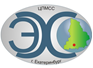 Центр психолого-медико-социального сопровождения «Эхо»ГБОУ СО «ЦПМСС «Эхо»План проведения мероприятий Месячника безопасности в зимний период для обучающихся 1 – 10 классов№ДатаМероприятиеОтветственный11 – 4 декабря 2017 г.Размещение информации о проведении Месячника безопасности в зимний период (на сайте учреждения, на информационном стенде).К. А. Мусина,Д. В. РомановИнструктивно-методические мероприятияИнструктивно-методические мероприятияИнструктивно-методические мероприятияИнструктивно-методические мероприятия2В течение месяцаОбновление информационных уголков в классах и игровых помещениях.Классные руководители, воспитателиВ течение месяцаОформление тематической выставки в библиотеке «Будь внимателен на воде».Н. А. Палеева,библиотекарь15 – 27 декабря 2017 г.Оформление журналов инструктажей по технике безопасности в зимний периодКлассные руководители, воспитателиОбщешкольные мероприятия с обучающимисяОбщешкольные мероприятия с обучающимисяОбщешкольные мероприятия с обучающимисяОбщешкольные мероприятия с обучающимися3В течение месяцаПросмотр видеороликов и мультфильмов по вопросам безопасности в зимний периодКлассные руководители, воспитатели4В течение месяцаОрганизация и проведение тематических уроков, бесед, классных часов, просмотр презентаций:«Осторожно, гололёд!»«Опасности на воде»«Правила безопасного поведения на водоёмах в зимний период»«Осторожно, тонкий лёд!»«Зимние забавы»«Осторожно, мороз!».Классные руководители, воспитатели411 – 23 декабря 2017 г.Подготовка и распространение памяток и рекомендаций для обучающихся по вопросам безопасности в зимний период.Н.С. ЯкимовЮ.А. Тарасова4В течение месяцаКонкурс рисунков «Осторожно, гололёд!».Н.С. ЯкимовЮ.А. ТарасоваВ течение месяцаИнструктажи по соблюдению правил безопасного поведенияКлассные руководители, воспитателиРабота с родителямиРабота с родителямиРабота с родителямиРабота с родителями5В течение месяцаБеседа на родительских собраниях на темы:- «Опасности, подстерегающие нас зимой»- «Зимой на водоёме»- «Зимние забавы и безопасность»Классные руководители, воспитатели6В течение месяцаПодготовка и распространение буклетов для родителей по безопасности в зимнее время.Классные руководители, воспитатели527.12.17Подведение итогов месячника. Отчёты с фото и конспектами.Н.С. ЯкимовЮ.А. Тарасовазам. директора по УВРМусина К.А.Султанова Е.С.